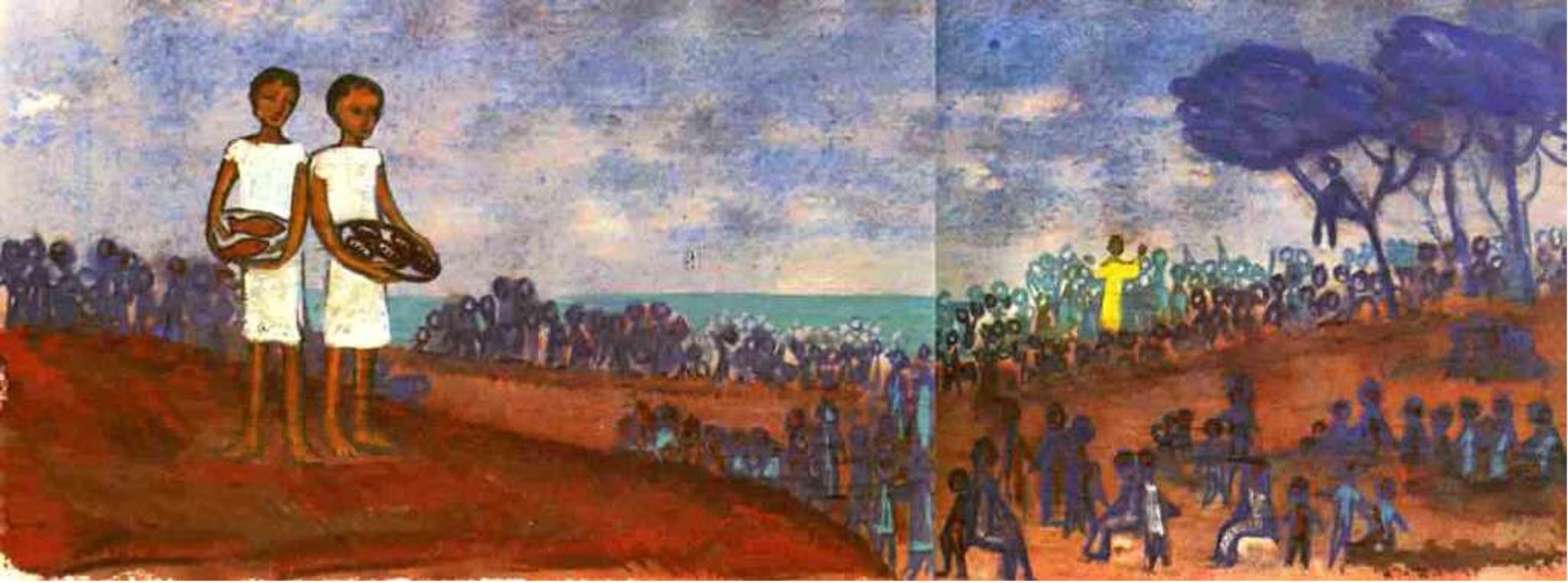 Eric Saussure, Miracle of the bread from The Taize Picture BibleOXNAM CHAPELService of WordTuesday, March 1, 2021Prelude			 Dr. Thomas TylerGathering & Welcome		  Lisa Warren Meunier*Song 	       	        Zion Is Calling Us to a Higher Place of Praise          Choir & Congregation To stand upon the mountain and to magnify His name. To tell all the people of every nation that He reigns.Zion is calling me to a higher place of praise.Zion is calling me to a higher place of praiseTo stand upon the mountain and to magnify His name.To tell all the people of every nation that He reigns.Zion is calling me To a higher place of praise. Here'in Zion, we do raise.Our holy banners to His name.All praise to Jesus, matchless king.Here in Zion Jesus reigns.Here'in Zion, we do sing.Praise, adoration to our King.Glory to glory shout and sing.Here in Zion Jesus reigns.Here in Zion Jehovah reigns. I am exalted ancient of days.Yes'in'zion we'll proclaim our love to Jesus' holy name.Lord remember Zion. It is our prayer.Release Your favor even here. Yes, in Zion we will proclaimChrist reigns forever, bless His nameHallelujah to the lamb. all praise to Jesus holy Lamb.Hallelujah what a Lamb. Here in Zion'oh in zion'Here in Zion Jesus reigns.Here in Zion'oh in zionHere in Zion Jesus reigns.Gospel Readings		2 Corinthians 5:20b-6:10	*Praise Song	We are Called   	 Choir & Congregation Come, live in the lightShine with the joy and the love of the LordWe are called to be light for the kingdomTo live in the freedom of the city of GodWe are called to act with justiceWe are called to love tenderlyWe are called to serve one anotherTo walk humbly with GodCome, open your heartShow your mercy to all those in fearWe are called to be hope for the hopelessSo all hatred and blindness will be no moreWe are called to act with justiceWe are called to love tenderlyWe are called to serve one anotherTo walk humbly with GodSing, sing a new songSing of that great day when all will be oneGod will reign and we'll walk with each otherAs sisters and brothers united in love (united in love)We are called to act with justiceWe are called to love tenderlyWe are called to serve one anotherTo walk humbly with GodWe are called to act with justiceWe are called to love tenderly (We are called)We are called to serve one anotherTo walk humbly with GodScripture Reading                                                                                     Isaiah 61:1-4		Sermon	 	“Go and Bring”        	Rev. Tim Ward					SPIRITUAL PRACTICE 	Discernment Practice 	1st year CEI FellowsSome believe that your ministry is a response to your trauma, areas of healing, and/or spaces and experiences of brokenness. We are entering into a space of communal discernment, we will pose a few questions, and you are welcome to respond as you feel led. There are stations to respond to the questions as you desire. A space for a response in prayer, A space to write/journal your response, and/or you may respond from your seat in the chapel or at home. What experiences have highlighted the love of God in your life? Have those experiences been formative for your spiritual growth & understanding? How have they called you to respond with your gifts? How do you feel God is calling you to respond to the brokenness in the world?*Song 		Go Ye Therefore	Choir & Congregation Go ye therefore and teach all nations  go, go, go. (repeat)Baptizing them in the name of the Father, the Son and the Holy Ghost, go, go, go. If you love, really love me , go, go  go. (repeat)Lord, I'll be with you forever and everuntil the end of the world, go, go, go. (repeat the first verse)*Benediction Response from 1st year fellows - on how they are called, and to what and whom*Sending Forth *All who are able please stand.“UMH” indicates that the hymn can be found in the United Methodist Hymnal.“TFWS” indicates that the hymn can be found in The Faith We Sing.“W&S” indicates that the hymn can be found in Worship and Song.CCLI: #CSPL063242Worship LeadersPreacher: Rev. Rev. Tim WardChapel Elder: Rev. Cathy AbbottLiturgist:   Lisa Warren MeunierMusical Leaders: Dr. Thomas Tyler, Chapel ChoirWorship Participants: 1st year CEI FellowsCovid SafetyWelcome to Oxnam Chapel.  We gather to worship each Tuesday at noon.  Please use face masks (except when leading worship).  As you enter, please sign in.    Register & Check in to join us in Oxnam ChapelPlease make sure to RSVP on Eventbrite to join us in worship at the Oxnam Chapel. Each chapel service’s event will open at noon on the Wednesday prior to service and will close at the conclusion of chapel service. We are collecting your information for contract tracing in accordance with Wesley Theological Seminary's COVID-19 Policy and to share chapel programming with you. We will not share your information outside of this community.On arrival, you will check in with ushers by providing your first and last name, they will check you in digitally on-site. Guests are welcome to register on-site with the ushers.Coming Up in Oxnam ChapelCommunity Engagement Series:3/8/22:  No service, reading week.3/15/22:  Second Community Engagement Week.  Our preacher is Rev. Leslye Dwight.3/21/22:  4:45-5:30 pm.  The Rev. Dr. Sarah Calvert, District Superintendent for the Arlington and Alexandria Districts of the Virginia Conference UMC, will preach on self-care.3/22/22:  Our closing Community Engagement Week.  Our preacher is Rev. Rochelle Andrews.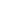 Join the Prayer Initiative!You are invited to join 40 days of prayer for discerning God’s dream for Wesley!  We begin today with noon worship.  To learn more, see the website at:  www. wesleyseminary.edu/pray40Living Sanctuary Exhibit in Dadian GalleryWhat is Sanctuary to you? How do you nourish your spirit? Living Sanctuary is a “living room” inviting all viewers in to sit back, pray, and relax. This space is alive with plantlife to encourage breath. The gentle trickle of a waterfall provides a soothing atmosphere. This is an interactive installation that yearns for community engagement. Paper vines drape from the ceiling, creating an environment of sharing. Viewers are invited to write down their prayers and thoughts on a leaf and pin to the vine, contributing to the space. This space was designed with our students in mind. All are encouraged to come when you need a moment of quiet and relaxation.  The Gallery is open daily.